First Chance for Children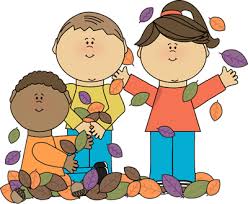 1010 Fay St. Columbia, MO 65201http://www.firstchanceforchildren.org/ T: (573) 777-1815 Follow us on Facebook & TwitterFirst Chance for Children | @FC4childrenIn the NewsReading for a Larger VocabularyA new study finds children may learn more unique words when adults read to them than in ordinary conversation.The study done by Indiana University found that… “the greater statistical diversity of words and linguistics contexts is associated with better language outcomes.” One way caregivers can create this diversity is to read picture books. The study found that overall the picture books had more unique words than the speech typically used when talking with children. The unique words, matched with pictures, made it easier for children to learn, and build their vocabulary.Jessica L. Montag, Michael N. Jones, and Linda B. SmithThe Words Children Hear: Picture Books and the Statistics for Language LearningPsychological Science September 2015 26: 1489-1496, first published on August 4, 2015 doi:10.1177/0956797615594361Need books to read? First Chance for Children offers many different books through PAT+ and the Lend and Learn LibraryMore Important News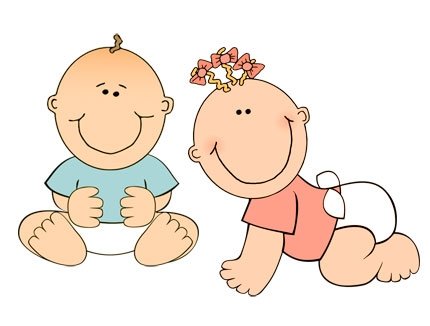 Spotlight on: Prematurity Awareness MonthEach year, right here in Missouri, more than 1 in 10 babies are born premature. First Chance for Children has the support you need. If you are eligible for WIC, we can provide your new family with a crib, diapers, developmental support, and many other necessities.Safety tip: SleepPremature babies, and babies with low birth weight have a higher risk of SIDS. To prevent this here are several tips to keep your baby safe in their sleep:Babies should sleep in their own crib, not with anyone, or in an adult bed, chair, or couch.Always place them on their back to sleepMake sure the crib is empty, with only a firm mattress and fitted sheetDon’t smoke or allow smoke around your babyActivity: Tummy timeWith a blanket on the floor, place your baby on his belly. Lie in front of him and talk about what he sees and is doing. Encourage him to lift his head. Respect his cues, when he is done looking he will turn away and rest, he may look back up again. Tummy time should be short, but can be repeated several times a day, whenever your baby is awake and alert.The Raising of AmericaNovember 17th at 6:30pm there will be a free community screening of a film discussing early childhood and the future of our nation. Come join us at Shakespeare’s South at 6:30 for free pizza and a fascinating film beginning at 7:00! Please RSVP: director@firstchanceforchildren.org or call (573) 777-1815Shakespeare’s South: 3991 Peachtree drive, Columbia, MO 65203November NewsletterDear reader,As the weather gets cooler, things are just warming up here at First Chance. Check out our upcoming events for all the exciting things to come this fall.Warm regards,First Chance for Children